Засгийн газрын Хэрэг эрхлэх газрын 
даргын 2019 оны 47 тоот тушаалын 
8 дугаар хавсралт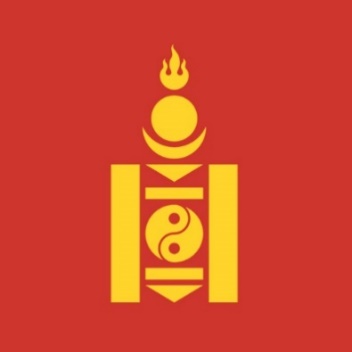 БАЙГУУЛЛАГЫН ..... ОНЫ ХАГАС / БҮТЭН ЖИЛИЙН ГҮЙЦЭТГЭЛИЙН ТАЙЛАН/ Байгууллагын нэр: ....................................................................... /Баталгаажуулсан:				Төсвийн шууд захирагч..........................................		.........................	/................................./(албан тушаал) 		     (гарын үсэг)        Тэмдэг			...............................(огноо)Хяналт-шинжилгээ, үнэлгээ хийсэн:	Нэгжийн дарга..........................................		.........................	/................................./ (албан тушаал) 		     (гарын үсэг)        				............................... (огноо)Нэгтгэж тайлагнасан: 			Нэгжийн дарга..........................................		.........................	/................................./ (албан тушаал) 		     (гарын үсэг)        				............................... (огноо)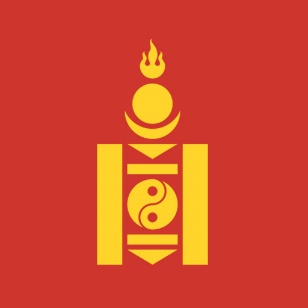 НЭГДҮГЭЭР ХЭСЭГ. БОДЛОГЫН БАРИМТ БИЧИГТ ТУСГАГДСАН
ЗОРИЛТ, АРГА ХЭМЖЭЭНИЙ ХЭРЭГЖИЛТ
НЭГ. БОДЛОГЫН БАРИМТ БИЧИГТ ТУСГАГДСАН ЗОРИЛТ,
АРГА ХЭМЖЭЭНИЙ ХЭРЭГЖИЛТ, ХҮРСЭН ҮР ДҮНҮНДСЭН ЧИГ ҮҮРэГ БУЮУ ДЭД САЛБАРЫН НЭР, ДУГААРГүйцэтгэлийн зорилт №... Бодлогын баримт бичгийг хэрэгжүүлэхэд чиглэсэн зорилтГүйцэтгэлийн зорилт №...-ийн үр дүн: ........................................................................................................ҮНДСЭН ЧИГ ҮҮРэГ БУЮУ ДЭД САЛБАРЫН НЭР, ДУГААРГүйцэтгэлийн зорилт №... Бодлогын баримт бичгийг хэрэгжүүлэхэд чиглэсэн зорилтГүйцэтгэлийн зорилт №...-ийн үр дүн: ...................................................................................................................................................................................................................... гэх мэт.ХОЁРДУГААР ХЭСЭГ. ТӨРИЙН ҮЙЛЧИЛГЭЭНИЙ ЧАНАР, ХҮРТЭЭМЖИЙГ 
САЙЖРУУЛАХ ЗОРИЛТ, АРГА ХЭМЖЭЭНИЙ ХЭРЭГЖИЛТ
ХОЁР. ТӨРИЙН ҮЙЛЧИЛГЭЭНИЙ ЧАНАР, ХҮРТЭЭМЖИЙГ САЙЖРУУЛАХ ЗОРИЛТ, АРГА ХЭМЖЭЭНИЙ ХЭРЭГЖИЛТ, ХҮРСЭН ҮР ДҮНҮНДСЭН ЧИГ ҮҮРэГ БУЮУ ДЭД САЛБАРЫН НЭР, ДУГААРГүйцэтгэлийн зорилт №... Төрийн үйлчилгээний чанар, хүртээмжийг сайжруулахад чиглэсэн зорилтГүйцэтгэлийн зорилт №...-ийн үр дүн: ........................................................................................................ҮНДСЭН ЧИГ ҮҮРэГ БУЮУ ДЭД САЛБАРЫН НЭР, ДУГААРГүйцэтгэлийн зорилт №... Төрийн үйлчилгээний чанар, хүртээмжийг сайжруулахад чиглэсэн зорилтГүйцэтгэлийн зорилт №...-ийн үр дүн: ...................................................................................................................................................................................................................... гэх мэт.ГУРАВДУГААР ХЭСЭГ. ХУУЛИАР ОЛГОСОН ЧИГ ҮҮРГИЙГ ХЭРЭГЖҮҮЛЭХ 
ЗОРИЛТ, АРГА ХЭМЖЭЭНИЙ ХЭРЭГЖИЛТ/ 3.1. ХУУЛИАР ТУСГАЙЛАН ОЛГОСОН ЧИГ ҮҮРЭГ /
ГУРАВ. ХУУЛИАР ТУСГАЙЛАН ОЛГОСОН ЧИГ ҮҮРГИЙГ ХЭРЭГЖҮҮЛЭХ ЗОРИЛТ, АРГА ХЭМЖЭЭНИЙ ХЭРЭГЖИЛТ, ХҮРСЭН ҮР ДҮНҮНДСЭН ЧИГ ҮҮРэГ БУЮУ ДЭД САЛБАРЫН НЭР, ДУГААРГүйцэтгэлийн зорилт №... Хуулиар тусгайлан олгосон чиг үүргийг хэрэгжүүлэхэд чиглэсэн зорилтГүйцэтгэлийн зорилт №...-ийн үр дүн: ........................................................................................................ҮНДСЭН ЧИГ ҮҮРэГ БУЮУ ДЭД САЛБАРЫН НЭР, ДУГААРГүйцэтгэлийн зорилт №... Хуулиар тусгайлан олгосон чиг үүргийг хэрэгжүүлэхэд чиглэсэн зорилтГүйцэтгэлийн зорилт №...-ийн үр дүн: ...................................................................................................................................................................................................................... гэх мэт.ГУРАВДУГААР ХЭСЭГ. ХУУЛИАР ОЛГОСОН ЧИГ ҮҮРГИЙГ ХЭРЭГЖҮҮЛЭХ 
ЗОРИЛТ, АРГА ХЭМЖЭЭНИЙ ХЭРЭГЖИЛТ/ 3.2. ХУУЛИАР ОЛГОСОН НИЙТЛЭГ ЧИГ ҮҮРЭГ /
ГУРАВ. ХУУЛИАР ОЛГОСОН НИЙТЛЭГ ЧИГ ҮҮРГИЙГ ХЭРЭГЖҮҮЛЭХ ЗОРИЛТ, АРГА ХЭМЖЭЭНИЙ ХЭРЭГЖИЛТ, ХҮРСЭН ҮР ДҮННИЙТЛЭГ ЧИГ ҮҮРЭГ №1. ТӨРИЙН ЗАХИРГААНЫ УДИРДЛАГАГүйцэтгэлийн зорилт №3.2.1. Төрийн захиргааны болон хүний нөөцийн удирдлагын манлайллаар хангах Гүйцэтгэлийн зорилт №3.2.1.-ийн үр дүн: ............................................................................................................................................................................................................................................ гэх мэт.НИЙТЛЭГ ЧИГ ҮҮРЭГ №5. ХЯНАЛТ-ШИНЖИЛГЭЭ, ҮНЭЛГЭЭ, ДОТООД АУДИТГүйцэтгэлийн зорилт №3.2.7. Хууль тогтоомж, бодлого, хөтөлбөр, төсөл, Засгийн газрын тогтоол шийдвэрийн хэрэгжилтэд хяналт-шинжилгээ хийх, үр дүнд нь үнэлгээ өгөх, дотоод аудит хийх, эрсдэлийн удирдлагаар хангах  Гүйцэтгэлийн зорилт №3.2.7.-ийн үр дүн: ....................................................................................................ДӨРӨВДҮГЭЭР ХЭСЭГ. БАЙГУУЛЛАГЫН ГҮЙЦЭТГЭЛИЙН
ТАЙЛАНГИЙН ХАВСРАЛТ№Дэд салбарЗорилтын
тооАрга хэмжээний
тооГүйцэтгэлийн үнэлгээГүйцэтгэлийн үнэлгээГүйцэтгэлийн үнэлгээГүйцэтгэлийн үнэлгээДундаж 
хувь№Дэд салбарЗорилтын
тооАрга хэмжээний
тоо.....%.....%.....%.....%Дундаж 
хувь1.Үндсэн чиг үүрэг буюу Дэд салбар №1....................................2.Үндсэн чиг үүрэг буюу Дэд салбар №2............................................................................................................................................НийтНийт...................................№Зорилтыг хэрэгжүүлэх арга хэмжээ, шалгуур үзүүлэлт, хүрэх түвшинЗорилтыг хэрэгжүүлэх арга хэмжээ, шалгуур үзүүлэлт, хүрэх түвшинЗорилтыг хэрэгжүүлэх арга хэмжээ, шалгуур үзүүлэлт, хүрэх түвшинЗорилтыг хэрэгжүүлэх арга хэмжээ, шалгуур үзүүлэлт, хүрэх түвшинЗорилтыг хэрэгжүүлэх арга хэмжээ, шалгуур үзүүлэлт, хүрэх түвшинЗорилтыг хэрэгжүүлэх арга хэмжээ, шалгуур үзүүлэлт, хүрэх түвшинЗорилтыг хэрэгжүүлэх арга хэмжээ, шалгуур үзүүлэлт, хүрэх түвшинЗорилтыг хэрэгжүүлэх арга хэмжээ, шалгуур үзүүлэлт, хүрэх түвшинАрга хэмжээний нэр, дугаарГүйцэтгэлийн зорилтыг хэрэгжүүлэх .....-р арга хэмжээГүйцэтгэлийн зорилтыг хэрэгжүүлэх .....-р арга хэмжээГүйцэтгэлийн зорилтыг хэрэгжүүлэх .....-р арга хэмжээГүйцэтгэлийн зорилтыг хэрэгжүүлэх .....-р арга хэмжээГүйцэтгэлийн зорилтыг хэрэгжүүлэх .....-р арга хэмжээГүйцэтгэлийн зорилтыг хэрэгжүүлэх .....-р арга хэмжээГүйцэтгэлийн зорилтыг хэрэгжүүлэх .....-р арга хэмжээГүйцэтгэлийн зорилтыг хэрэгжүүлэх .....-р арга хэмжээАрга хэмжээний нэр, дугаарТөлөвлөлтийн уялдаа: Стратеги төлөвлөгөөний зорилтын дугаар, Хавсралт №..., зорилтын дугаар, ЭЗНХҮЧ-ийн ...-р арга хэмжээСтратеги төлөвлөгөөний зорилтын дугаар, Хавсралт №..., зорилтын дугаар, ЭЗНХҮЧ-ийн ...-р арга хэмжээСтратеги төлөвлөгөөний зорилтын дугаар, Хавсралт №..., зорилтын дугаар, ЭЗНХҮЧ-ийн ...-р арга хэмжээСтратеги төлөвлөгөөний зорилтын дугаар, Хавсралт №..., зорилтын дугаар, ЭЗНХҮЧ-ийн ...-р арга хэмжээСтратеги төлөвлөгөөний зорилтын дугаар, Хавсралт №..., зорилтын дугаар, ЭЗНХҮЧ-ийн ...-р арга хэмжээСтратеги төлөвлөгөөний зорилтын дугаар, Хавсралт №..., зорилтын дугаар, ЭЗНХҮЧ-ийн ...-р арга хэмжээСтратеги төлөвлөгөөний зорилтын дугаар, Хавсралт №..., зорилтын дугаар, ЭЗНХҮЧ-ийн ...-р арга хэмжээГүйцэтгэлийн шалгуур үзүүлэлтХэрэгжих хугацааСар1 / 72 / 83 / 94 / 105 / 116 / 12Гүйцэтгэлийн шалгуур үзүүлэлтШаардагдах хөрөнгөСанхүүжилтийн эх үүсвэр, тоо хэмжээг бичнэ үү.Санхүүжилтийн эх үүсвэр, тоо хэмжээг бичнэ үү.Санхүүжилтийн эх үүсвэр, тоо хэмжээг бичнэ үү.Санхүүжилтийн эх үүсвэр, тоо хэмжээг бичнэ үү.Санхүүжилтийн эх үүсвэр, тоо хэмжээг бичнэ үү.Санхүүжилтийн эх үүсвэр, тоо хэмжээг бичнэ үү.Санхүүжилтийн эх үүсвэр, тоо хэмжээг бичнэ үү.Гүйцэтгэлийн шалгуур үзүүлэлтСуурь түвшинАрга хэмжээ хэрэгжиж эхлэх үеийн шалгуур үзүүлэлтийн чанарын болон тоон утга. Арга хэмжээ хэрэгжиж эхлэх үеийн шалгуур үзүүлэлтийн чанарын болон тоон утга. Арга хэмжээ хэрэгжиж эхлэх үеийн шалгуур үзүүлэлтийн чанарын болон тоон утга. Арга хэмжээ хэрэгжиж эхлэх үеийн шалгуур үзүүлэлтийн чанарын болон тоон утга. Арга хэмжээ хэрэгжиж эхлэх үеийн шалгуур үзүүлэлтийн чанарын болон тоон утга. Арга хэмжээ хэрэгжиж эхлэх үеийн шалгуур үзүүлэлтийн чанарын болон тоон утга. Арга хэмжээ хэрэгжиж эхлэх үеийн шалгуур үзүүлэлтийн чанарын болон тоон утга. Гүйцэтгэлийн шалгуур үзүүлэлтШалгуур үзүүлэлтАрга хэмжээний үе шат бүрт өөрчлөлтийг хэмжихээр урьдчилан тодорхойлсон чанарын болон тоон үзүүлэлтийг бичнэ.Арга хэмжээний үе шат бүрт өөрчлөлтийг хэмжихээр урьдчилан тодорхойлсон чанарын болон тоон үзүүлэлтийг бичнэ.Арга хэмжээний үе шат бүрт өөрчлөлтийг хэмжихээр урьдчилан тодорхойлсон чанарын болон тоон үзүүлэлтийг бичнэ.Арга хэмжээний үе шат бүрт өөрчлөлтийг хэмжихээр урьдчилан тодорхойлсон чанарын болон тоон үзүүлэлтийг бичнэ.Арга хэмжээний үе шат бүрт өөрчлөлтийг хэмжихээр урьдчилан тодорхойлсон чанарын болон тоон үзүүлэлтийг бичнэ.Арга хэмжээний үе шат бүрт өөрчлөлтийг хэмжихээр урьдчилан тодорхойлсон чанарын болон тоон үзүүлэлтийг бичнэ.Арга хэмжээний үе шат бүрт өөрчлөлтийг хэмжихээр урьдчилан тодорхойлсон чанарын болон тоон үзүүлэлтийг бичнэ.Гүйцэтгэлийн шалгуур үзүүлэлтХүрэх түвшинХагас, бүтэн жилд: Арга хэмжээг хэрэгжүүлэх явцад болон хэрэгжиж дуусахад хүрэхээр хүлээгдэж байгаа өөрчлөлтийг хэмжихээр урьдчилан тодорхойлсон шалгуур үзүүлэлтийн чанарын болон тоон утга.Хагас, бүтэн жилд: Арга хэмжээг хэрэгжүүлэх явцад болон хэрэгжиж дуусахад хүрэхээр хүлээгдэж байгаа өөрчлөлтийг хэмжихээр урьдчилан тодорхойлсон шалгуур үзүүлэлтийн чанарын болон тоон утга.Хагас, бүтэн жилд: Арга хэмжээг хэрэгжүүлэх явцад болон хэрэгжиж дуусахад хүрэхээр хүлээгдэж байгаа өөрчлөлтийг хэмжихээр урьдчилан тодорхойлсон шалгуур үзүүлэлтийн чанарын болон тоон утга.Хагас, бүтэн жилд: Арга хэмжээг хэрэгжүүлэх явцад болон хэрэгжиж дуусахад хүрэхээр хүлээгдэж байгаа өөрчлөлтийг хэмжихээр урьдчилан тодорхойлсон шалгуур үзүүлэлтийн чанарын болон тоон утга.Хагас, бүтэн жилд: Арга хэмжээг хэрэгжүүлэх явцад болон хэрэгжиж дуусахад хүрэхээр хүлээгдэж байгаа өөрчлөлтийг хэмжихээр урьдчилан тодорхойлсон шалгуур үзүүлэлтийн чанарын болон тоон утга.Хагас, бүтэн жилд: Арга хэмжээг хэрэгжүүлэх явцад болон хэрэгжиж дуусахад хүрэхээр хүлээгдэж байгаа өөрчлөлтийг хэмжихээр урьдчилан тодорхойлсон шалгуур үзүүлэлтийн чанарын болон тоон утга.Хагас, бүтэн жилд: Арга хэмжээг хэрэгжүүлэх явцад болон хэрэгжиж дуусахад хүрэхээр хүлээгдэж байгаа өөрчлөлтийг хэмжихээр урьдчилан тодорхойлсон шалгуур үзүүлэлтийн чанарын болон тоон утга.Арга хэмжээний хэрэгжилтХэрэгжилтГүйцэтгэлийн тайланд дараах асуудлыг заавал тусгасан байна. Тухайн арга хэмжээний гүйцэтгэл нь хүрэх түвшин буюу төлөвлөсөн үр дүнд хүрсэн эсэхТөлөвлөсөн үр дүнд хүрээгүй бол түүний шалтгаан, нөхцлийг тодорхой дурдахГүйцэтгэлийн тайланд дараах асуудлыг заавал тусгасан байна. Тухайн арга хэмжээний гүйцэтгэл нь хүрэх түвшин буюу төлөвлөсөн үр дүнд хүрсэн эсэхТөлөвлөсөн үр дүнд хүрээгүй бол түүний шалтгаан, нөхцлийг тодорхой дурдахГүйцэтгэлийн тайланд дараах асуудлыг заавал тусгасан байна. Тухайн арга хэмжээний гүйцэтгэл нь хүрэх түвшин буюу төлөвлөсөн үр дүнд хүрсэн эсэхТөлөвлөсөн үр дүнд хүрээгүй бол түүний шалтгаан, нөхцлийг тодорхой дурдахГүйцэтгэлийн тайланд дараах асуудлыг заавал тусгасан байна. Тухайн арга хэмжээний гүйцэтгэл нь хүрэх түвшин буюу төлөвлөсөн үр дүнд хүрсэн эсэхТөлөвлөсөн үр дүнд хүрээгүй бол түүний шалтгаан, нөхцлийг тодорхой дурдахГүйцэтгэлийн тайланд дараах асуудлыг заавал тусгасан байна. Тухайн арга хэмжээний гүйцэтгэл нь хүрэх түвшин буюу төлөвлөсөн үр дүнд хүрсэн эсэхТөлөвлөсөн үр дүнд хүрээгүй бол түүний шалтгаан, нөхцлийг тодорхой дурдахГүйцэтгэлийн тайланд дараах асуудлыг заавал тусгасан байна. Тухайн арга хэмжээний гүйцэтгэл нь хүрэх түвшин буюу төлөвлөсөн үр дүнд хүрсэн эсэхТөлөвлөсөн үр дүнд хүрээгүй бол түүний шалтгаан, нөхцлийг тодорхой дурдахГүйцэтгэлийн тайланд дараах асуудлыг заавал тусгасан байна. Тухайн арга хэмжээний гүйцэтгэл нь хүрэх түвшин буюу төлөвлөсөн үр дүнд хүрсэн эсэхТөлөвлөсөн үр дүнд хүрээгүй бол түүний шалтгаан, нөхцлийг тодорхой дурдахАрга хэмжээний хэрэгжилтЗарцуулсан хөрөнгөЗарцуулсан мөнгөн дүн, санхүүжилтийн эх үүсвэрийг бичнэ үү.Зарцуулсан мөнгөн дүн, санхүүжилтийн эх үүсвэрийг бичнэ үү.Зарцуулсан мөнгөн дүн, санхүүжилтийн эх үүсвэрийг бичнэ үү.Зарцуулсан мөнгөн дүн, санхүүжилтийн эх үүсвэрийг бичнэ үү.Зарцуулсан мөнгөн дүн, санхүүжилтийн эх үүсвэрийг бичнэ үү.Зарцуулсан мөнгөн дүн, санхүүжилтийн эх үүсвэрийг бичнэ үү.Зарцуулсан мөнгөн дүн, санхүүжилтийн эх үүсвэрийг бичнэ үү.Арга хэмжээний хэрэгжилтХүрсэн түвшинХагас, бүрэн жилд хүрсэн тоон болон чанарын утгаХагас, бүрэн жилд хүрсэн тоон болон чанарын утгаХагас, бүрэн жилд хүрсэн тоон болон чанарын утгаХагас, бүрэн жилд хүрсэн тоон болон чанарын утгаХагас, бүрэн жилд хүрсэн тоон болон чанарын утгаХагас, бүрэн жилд хүрсэн тоон болон чанарын утгаХагас, бүрэн жилд хүрсэн тоон болон чанарын утгаТөсвийн шууд захирагчийн үнэлгээТөсвийн шууд захирагчийн үнэлгээБодлогын баримт бичгийн хэрэгжилт, захиргааны байгууллагын үйл ажиллагаанд хяналт-шинжилгээ, үнэлгээ хийх журмын дагуу үнэлнэ. Бодлогын баримт бичгийн хэрэгжилт, захиргааны байгууллагын үйл ажиллагаанд хяналт-шинжилгээ, үнэлгээ хийх журмын дагуу үнэлнэ. Бодлогын баримт бичгийн хэрэгжилт, захиргааны байгууллагын үйл ажиллагаанд хяналт-шинжилгээ, үнэлгээ хийх журмын дагуу үнэлнэ. Бодлогын баримт бичгийн хэрэгжилт, захиргааны байгууллагын үйл ажиллагаанд хяналт-шинжилгээ, үнэлгээ хийх журмын дагуу үнэлнэ. Бодлогын баримт бичгийн хэрэгжилт, захиргааны байгууллагын үйл ажиллагаанд хяналт-шинжилгээ, үнэлгээ хийх журмын дагуу үнэлнэ. Бодлогын баримт бичгийн хэрэгжилт, захиргааны байгууллагын үйл ажиллагаанд хяналт-шинжилгээ, үнэлгээ хийх журмын дагуу үнэлнэ. Бодлогын баримт бичгийн хэрэгжилт, захиргааны байгууллагын үйл ажиллагаанд хяналт-шинжилгээ, үнэлгээ хийх журмын дагуу үнэлнэ. №Зорилтыг хэрэгжүүлэх арга хэмжээ, шалгуур үзүүлэлт, хүрэх түвшинЗорилтыг хэрэгжүүлэх арга хэмжээ, шалгуур үзүүлэлт, хүрэх түвшинАрга хэмжээний нэр, дугаарГүйцэтгэлийн зорилтыг хэрэгжүүлэх .....-р арга хэмжээГүйцэтгэлийн зорилтыг хэрэгжүүлэх .....-р арга хэмжээАрга хэмжээний нэр, дугаарТөлөвлөлтийн уялдаа: Стратеги төлөвлөгөөний зорилтын дугаар, Хавсралт №..., зорилтын дугаар, ЭЗНХҮЧ-ийн ...-р арга хэмжээ..............................................................................................Төсвийн шууд захирагчийн үнэлгээТөсвийн шууд захирагчийн үнэлгээБодлогын баримт бичгийн хэрэгжилт, захиргааны байгууллагын үйл ажиллагаанд хяналт-шинжилгээ, үнэлгээ хийх журмын дагуу үнэлнэ. №Үр дүнгийн шалгуур үзүүлэлт Хэмжих нэгжСуурь түвшинХүрэх түвшин / Үр дүнгийн үзүүлэлтХүрэх түвшин / Үр дүнгийн үзүүлэлтХүрэх түвшин / Үр дүнгийн үзүүлэлтХүрэх түвшин / Үр дүнгийн үзүүлэлт№Үр дүнгийн шалгуур үзүүлэлт Хэмжих нэгжӨмнөх улиралХагас жилдХагас жилдЖилийн эцэстЖилийн эцэст№Үр дүнгийн шалгуур үзүүлэлт Хэмжих нэгжӨмнөх улиралТөл.Гүй.Төл.Гүй.1.Үр дүнгийн үзүүлэлт №...................................2.Үр дүнгийн үзүүлэлт №...............................................................................................................................№Үйлчилгээний төрөлЗорилтын
тооАрга хэмжээний
тооГүйцэтгэлийн үнэлгээГүйцэтгэлийн үнэлгээГүйцэтгэлийн үнэлгээГүйцэтгэлийн үнэлгээДундаж 
хувь№Үйлчилгээний төрөлЗорилтын
тооАрга хэмжээний
тоо.....%.....%.....%.....%Дундаж 
хувь1.Аж ахуйн нэгжид чиглэсэн үйлчилгээ ...................................2.Мэргэжилтэй ажилтанд зориулсан үйлчилгээ...................................3.Иргэнд чиглэсэн үйлчилгээ...................................НийтНийт...................................№Зорилтыг хэрэгжүүлэх арга хэмжээ, шалгуур үзүүлэлт, хүрэх түвшинЗорилтыг хэрэгжүүлэх арга хэмжээ, шалгуур үзүүлэлт, хүрэх түвшинЗорилтыг хэрэгжүүлэх арга хэмжээ, шалгуур үзүүлэлт, хүрэх түвшинЗорилтыг хэрэгжүүлэх арга хэмжээ, шалгуур үзүүлэлт, хүрэх түвшинЗорилтыг хэрэгжүүлэх арга хэмжээ, шалгуур үзүүлэлт, хүрэх түвшинЗорилтыг хэрэгжүүлэх арга хэмжээ, шалгуур үзүүлэлт, хүрэх түвшинЗорилтыг хэрэгжүүлэх арга хэмжээ, шалгуур үзүүлэлт, хүрэх түвшинЗорилтыг хэрэгжүүлэх арга хэмжээ, шалгуур үзүүлэлт, хүрэх түвшинАрга хэмжээний нэр, дугаарГүйцэтгэлийн зорилтыг хэрэгжүүлэх .....-р арга хэмжээГүйцэтгэлийн зорилтыг хэрэгжүүлэх .....-р арга хэмжээГүйцэтгэлийн зорилтыг хэрэгжүүлэх .....-р арга хэмжээГүйцэтгэлийн зорилтыг хэрэгжүүлэх .....-р арга хэмжээГүйцэтгэлийн зорилтыг хэрэгжүүлэх .....-р арга хэмжээГүйцэтгэлийн зорилтыг хэрэгжүүлэх .....-р арга хэмжээГүйцэтгэлийн зорилтыг хэрэгжүүлэх .....-р арга хэмжээГүйцэтгэлийн зорилтыг хэрэгжүүлэх .....-р арга хэмжээАрга хэмжээний нэр, дугаарТөлөвлөлтийн уялдаа: Стратеги төлөвлөгөөний зорилтын дугаар, Хавсралт №..., зорилтын дугаар, ЭЗНХҮЧ-ийн ...-р арга хэмжээСтратеги төлөвлөгөөний зорилтын дугаар, Хавсралт №..., зорилтын дугаар, ЭЗНХҮЧ-ийн ...-р арга хэмжээСтратеги төлөвлөгөөний зорилтын дугаар, Хавсралт №..., зорилтын дугаар, ЭЗНХҮЧ-ийн ...-р арга хэмжээСтратеги төлөвлөгөөний зорилтын дугаар, Хавсралт №..., зорилтын дугаар, ЭЗНХҮЧ-ийн ...-р арга хэмжээСтратеги төлөвлөгөөний зорилтын дугаар, Хавсралт №..., зорилтын дугаар, ЭЗНХҮЧ-ийн ...-р арга хэмжээСтратеги төлөвлөгөөний зорилтын дугаар, Хавсралт №..., зорилтын дугаар, ЭЗНХҮЧ-ийн ...-р арга хэмжээСтратеги төлөвлөгөөний зорилтын дугаар, Хавсралт №..., зорилтын дугаар, ЭЗНХҮЧ-ийн ...-р арга хэмжээГүйцэтгэлийн шалгуур үзүүлэлтХэрэгжих хугацааСар1 / 72 / 83 / 94 / 105 / 116 / 12Гүйцэтгэлийн шалгуур үзүүлэлтШаардагдах хөрөнгөСанхүүжилтийн эх үүсвэр, тоо хэмжээг бичнэ үү.Санхүүжилтийн эх үүсвэр, тоо хэмжээг бичнэ үү.Санхүүжилтийн эх үүсвэр, тоо хэмжээг бичнэ үү.Санхүүжилтийн эх үүсвэр, тоо хэмжээг бичнэ үү.Санхүүжилтийн эх үүсвэр, тоо хэмжээг бичнэ үү.Санхүүжилтийн эх үүсвэр, тоо хэмжээг бичнэ үү.Санхүүжилтийн эх үүсвэр, тоо хэмжээг бичнэ үү.Гүйцэтгэлийн шалгуур үзүүлэлтСуурь түвшинАрга хэмжээ хэрэгжиж эхлэх үеийн шалгуур үзүүлэлтийн чанарын болон тоон утга. Арга хэмжээ хэрэгжиж эхлэх үеийн шалгуур үзүүлэлтийн чанарын болон тоон утга. Арга хэмжээ хэрэгжиж эхлэх үеийн шалгуур үзүүлэлтийн чанарын болон тоон утга. Арга хэмжээ хэрэгжиж эхлэх үеийн шалгуур үзүүлэлтийн чанарын болон тоон утга. Арга хэмжээ хэрэгжиж эхлэх үеийн шалгуур үзүүлэлтийн чанарын болон тоон утга. Арга хэмжээ хэрэгжиж эхлэх үеийн шалгуур үзүүлэлтийн чанарын болон тоон утга. Арга хэмжээ хэрэгжиж эхлэх үеийн шалгуур үзүүлэлтийн чанарын болон тоон утга. Гүйцэтгэлийн шалгуур үзүүлэлтШалгуур үзүүлэлтАрга хэмжээний үе шат бүрт өөрчлөлтийг хэмжихээр урьдчилан тодорхойлсон чанарын болон тоон үзүүлэлтийг бичнэ.Арга хэмжээний үе шат бүрт өөрчлөлтийг хэмжихээр урьдчилан тодорхойлсон чанарын болон тоон үзүүлэлтийг бичнэ.Арга хэмжээний үе шат бүрт өөрчлөлтийг хэмжихээр урьдчилан тодорхойлсон чанарын болон тоон үзүүлэлтийг бичнэ.Арга хэмжээний үе шат бүрт өөрчлөлтийг хэмжихээр урьдчилан тодорхойлсон чанарын болон тоон үзүүлэлтийг бичнэ.Арга хэмжээний үе шат бүрт өөрчлөлтийг хэмжихээр урьдчилан тодорхойлсон чанарын болон тоон үзүүлэлтийг бичнэ.Арга хэмжээний үе шат бүрт өөрчлөлтийг хэмжихээр урьдчилан тодорхойлсон чанарын болон тоон үзүүлэлтийг бичнэ.Арга хэмжээний үе шат бүрт өөрчлөлтийг хэмжихээр урьдчилан тодорхойлсон чанарын болон тоон үзүүлэлтийг бичнэ.Гүйцэтгэлийн шалгуур үзүүлэлтХүрэх түвшинХагас, бүтэн жилд: Арга хэмжээг хэрэгжүүлэх явцад болон хэрэгжиж дуусахад хүрэхээр хүлээгдэж байгаа өөрчлөлтийг хэмжихээр урьдчилан тодорхойлсон шалгуур үзүүлэлтийн чанарын болон тоон утга.Хагас, бүтэн жилд: Арга хэмжээг хэрэгжүүлэх явцад болон хэрэгжиж дуусахад хүрэхээр хүлээгдэж байгаа өөрчлөлтийг хэмжихээр урьдчилан тодорхойлсон шалгуур үзүүлэлтийн чанарын болон тоон утга.Хагас, бүтэн жилд: Арга хэмжээг хэрэгжүүлэх явцад болон хэрэгжиж дуусахад хүрэхээр хүлээгдэж байгаа өөрчлөлтийг хэмжихээр урьдчилан тодорхойлсон шалгуур үзүүлэлтийн чанарын болон тоон утга.Хагас, бүтэн жилд: Арга хэмжээг хэрэгжүүлэх явцад болон хэрэгжиж дуусахад хүрэхээр хүлээгдэж байгаа өөрчлөлтийг хэмжихээр урьдчилан тодорхойлсон шалгуур үзүүлэлтийн чанарын болон тоон утга.Хагас, бүтэн жилд: Арга хэмжээг хэрэгжүүлэх явцад болон хэрэгжиж дуусахад хүрэхээр хүлээгдэж байгаа өөрчлөлтийг хэмжихээр урьдчилан тодорхойлсон шалгуур үзүүлэлтийн чанарын болон тоон утга.Хагас, бүтэн жилд: Арга хэмжээг хэрэгжүүлэх явцад болон хэрэгжиж дуусахад хүрэхээр хүлээгдэж байгаа өөрчлөлтийг хэмжихээр урьдчилан тодорхойлсон шалгуур үзүүлэлтийн чанарын болон тоон утга.Хагас, бүтэн жилд: Арга хэмжээг хэрэгжүүлэх явцад болон хэрэгжиж дуусахад хүрэхээр хүлээгдэж байгаа өөрчлөлтийг хэмжихээр урьдчилан тодорхойлсон шалгуур үзүүлэлтийн чанарын болон тоон утга.Арга хэмжээний хэрэгжилтХэрэгжилтГүйцэтгэлийн тайланд дараах асуудлыг заавал тусгасан байна. Тухайн арга хэмжээний гүйцэтгэл нь хүрэх түвшин буюу төлөвлөсөн үр дүнд хүрсэн эсэхТөлөвлөсөн үр дүнд хүрээгүй бол түүний шалтгаан, нөхцлийг тодорхой дурдахГүйцэтгэлийн тайланд дараах асуудлыг заавал тусгасан байна. Тухайн арга хэмжээний гүйцэтгэл нь хүрэх түвшин буюу төлөвлөсөн үр дүнд хүрсэн эсэхТөлөвлөсөн үр дүнд хүрээгүй бол түүний шалтгаан, нөхцлийг тодорхой дурдахГүйцэтгэлийн тайланд дараах асуудлыг заавал тусгасан байна. Тухайн арга хэмжээний гүйцэтгэл нь хүрэх түвшин буюу төлөвлөсөн үр дүнд хүрсэн эсэхТөлөвлөсөн үр дүнд хүрээгүй бол түүний шалтгаан, нөхцлийг тодорхой дурдахГүйцэтгэлийн тайланд дараах асуудлыг заавал тусгасан байна. Тухайн арга хэмжээний гүйцэтгэл нь хүрэх түвшин буюу төлөвлөсөн үр дүнд хүрсэн эсэхТөлөвлөсөн үр дүнд хүрээгүй бол түүний шалтгаан, нөхцлийг тодорхой дурдахГүйцэтгэлийн тайланд дараах асуудлыг заавал тусгасан байна. Тухайн арга хэмжээний гүйцэтгэл нь хүрэх түвшин буюу төлөвлөсөн үр дүнд хүрсэн эсэхТөлөвлөсөн үр дүнд хүрээгүй бол түүний шалтгаан, нөхцлийг тодорхой дурдахГүйцэтгэлийн тайланд дараах асуудлыг заавал тусгасан байна. Тухайн арга хэмжээний гүйцэтгэл нь хүрэх түвшин буюу төлөвлөсөн үр дүнд хүрсэн эсэхТөлөвлөсөн үр дүнд хүрээгүй бол түүний шалтгаан, нөхцлийг тодорхой дурдахГүйцэтгэлийн тайланд дараах асуудлыг заавал тусгасан байна. Тухайн арга хэмжээний гүйцэтгэл нь хүрэх түвшин буюу төлөвлөсөн үр дүнд хүрсэн эсэхТөлөвлөсөн үр дүнд хүрээгүй бол түүний шалтгаан, нөхцлийг тодорхой дурдахАрга хэмжээний хэрэгжилтЗарцуулсан хөрөнгөЗарцуулсан мөнгөн дүн, санхүүжилтийн эх үүсвэрийг бичнэ үү.Зарцуулсан мөнгөн дүн, санхүүжилтийн эх үүсвэрийг бичнэ үү.Зарцуулсан мөнгөн дүн, санхүүжилтийн эх үүсвэрийг бичнэ үү.Зарцуулсан мөнгөн дүн, санхүүжилтийн эх үүсвэрийг бичнэ үү.Зарцуулсан мөнгөн дүн, санхүүжилтийн эх үүсвэрийг бичнэ үү.Зарцуулсан мөнгөн дүн, санхүүжилтийн эх үүсвэрийг бичнэ үү.Зарцуулсан мөнгөн дүн, санхүүжилтийн эх үүсвэрийг бичнэ үү.Арга хэмжээний хэрэгжилтХүрсэн түвшинХагас, бүрэн жилд хүрсэн тоон болон чанарын утгаХагас, бүрэн жилд хүрсэн тоон болон чанарын утгаХагас, бүрэн жилд хүрсэн тоон болон чанарын утгаХагас, бүрэн жилд хүрсэн тоон болон чанарын утгаХагас, бүрэн жилд хүрсэн тоон болон чанарын утгаХагас, бүрэн жилд хүрсэн тоон болон чанарын утгаХагас, бүрэн жилд хүрсэн тоон болон чанарын утгаТөсвийн шууд захирагчийн үнэлгээТөсвийн шууд захирагчийн үнэлгээБодлогын баримт бичгийн хэрэгжилт, захиргааны байгууллагын үйл ажиллагаанд хяналт-шинжилгээ, үнэлгээ хийх журмын дагуу үнэлнэ. Бодлогын баримт бичгийн хэрэгжилт, захиргааны байгууллагын үйл ажиллагаанд хяналт-шинжилгээ, үнэлгээ хийх журмын дагуу үнэлнэ. Бодлогын баримт бичгийн хэрэгжилт, захиргааны байгууллагын үйл ажиллагаанд хяналт-шинжилгээ, үнэлгээ хийх журмын дагуу үнэлнэ. Бодлогын баримт бичгийн хэрэгжилт, захиргааны байгууллагын үйл ажиллагаанд хяналт-шинжилгээ, үнэлгээ хийх журмын дагуу үнэлнэ. Бодлогын баримт бичгийн хэрэгжилт, захиргааны байгууллагын үйл ажиллагаанд хяналт-шинжилгээ, үнэлгээ хийх журмын дагуу үнэлнэ. Бодлогын баримт бичгийн хэрэгжилт, захиргааны байгууллагын үйл ажиллагаанд хяналт-шинжилгээ, үнэлгээ хийх журмын дагуу үнэлнэ. Бодлогын баримт бичгийн хэрэгжилт, захиргааны байгууллагын үйл ажиллагаанд хяналт-шинжилгээ, үнэлгээ хийх журмын дагуу үнэлнэ. №Зорилтыг хэрэгжүүлэх арга хэмжээ, шалгуур үзүүлэлт, хүрэх түвшинЗорилтыг хэрэгжүүлэх арга хэмжээ, шалгуур үзүүлэлт, хүрэх түвшинАрга хэмжээний нэр, дугаарГүйцэтгэлийн зорилтыг хэрэгжүүлэх .....-р арга хэмжээГүйцэтгэлийн зорилтыг хэрэгжүүлэх .....-р арга хэмжээАрга хэмжээний нэр, дугаарТөлөвлөлтийн уялдаа: Стратеги төлөвлөгөөний зорилтын дугаар, Хавсралт №..., зорилтын дугаар, ЭЗНХҮЧ-ийн ...-р арга хэмжээ..............................................................................................Төсвийн шууд захирагчийн үнэлгээТөсвийн шууд захирагчийн үнэлгээБодлогын баримт бичгийн хэрэгжилт, захиргааны байгууллагын үйл ажиллагаанд хяналт-шинжилгээ, үнэлгээ хийх журмын дагуу үнэлнэ. №Үр дүнгийн шалгуур үзүүлэлт Хэмжих нэгжСуурь түвшинХүрэх түвшин / Хүрсэн түвшин / Үр дүнгийн үзүүлэлтХүрэх түвшин / Хүрсэн түвшин / Үр дүнгийн үзүүлэлтХүрэх түвшин / Хүрсэн түвшин / Үр дүнгийн үзүүлэлтХүрэх түвшин / Хүрсэн түвшин / Үр дүнгийн үзүүлэлт№Үр дүнгийн шалгуур үзүүлэлт Хэмжих нэгжӨмнөх улиралХагас жилдХагас жилдЖилийн эцэстЖилийн эцэст№Үр дүнгийн шалгуур үзүүлэлт Хэмжих нэгжӨмнөх улиралТөл.Гүй.Төл.Гүй.1.Үр дүнгийн үзүүлэлт №...................................2.Үр дүнгийн үзүүлэлт №...............................................................................................................................№Эрх зүйн актЗорилтын
тооАрга хэмжээний
тооГүйцэтгэлийн үнэлгээГүйцэтгэлийн үнэлгээГүйцэтгэлийн үнэлгээГүйцэтгэлийн үнэлгээДундаж 
хувь№Эрх зүйн актЗорилтын
тооАрга хэмжээний
тоо.....%.....%.....%.....%Дундаж 
хувь1.Монгол улсын хууль №1....................................2.Монгол улсын хууль №2....................................3.УИХ-ын тогтоол №1....................................4.УИХ-ын тогтоол №2....................................5.Засгийн газрын тогтоол №1....................................6.Засгийн газрын тогтоол №2..........................................................................................................................................НийтНийт...................................№Зорилтыг хэрэгжүүлэх арга хэмжээ, шалгуур үзүүлэлт, хүрэх түвшинЗорилтыг хэрэгжүүлэх арга хэмжээ, шалгуур үзүүлэлт, хүрэх түвшинЗорилтыг хэрэгжүүлэх арга хэмжээ, шалгуур үзүүлэлт, хүрэх түвшинЗорилтыг хэрэгжүүлэх арга хэмжээ, шалгуур үзүүлэлт, хүрэх түвшинЗорилтыг хэрэгжүүлэх арга хэмжээ, шалгуур үзүүлэлт, хүрэх түвшинЗорилтыг хэрэгжүүлэх арга хэмжээ, шалгуур үзүүлэлт, хүрэх түвшинЗорилтыг хэрэгжүүлэх арга хэмжээ, шалгуур үзүүлэлт, хүрэх түвшинЗорилтыг хэрэгжүүлэх арга хэмжээ, шалгуур үзүүлэлт, хүрэх түвшинАрга хэмжээний нэр, дугаарГүйцэтгэлийн зорилтыг хэрэгжүүлэх .....-р арга хэмжээГүйцэтгэлийн зорилтыг хэрэгжүүлэх .....-р арга хэмжээГүйцэтгэлийн зорилтыг хэрэгжүүлэх .....-р арга хэмжээГүйцэтгэлийн зорилтыг хэрэгжүүлэх .....-р арга хэмжээГүйцэтгэлийн зорилтыг хэрэгжүүлэх .....-р арга хэмжээГүйцэтгэлийн зорилтыг хэрэгжүүлэх .....-р арга хэмжээГүйцэтгэлийн зорилтыг хэрэгжүүлэх .....-р арга хэмжээГүйцэтгэлийн зорилтыг хэрэгжүүлэх .....-р арга хэмжээАрга хэмжээний нэр, дугаарТөлөвлөлтийн уялдаа: Стратеги төлөвлөгөөний зорилтын дугаар, Хавсралт №..., зорилтын дугаар, ЭЗНХҮЧ-ийн ...-р арга хэмжээСтратеги төлөвлөгөөний зорилтын дугаар, Хавсралт №..., зорилтын дугаар, ЭЗНХҮЧ-ийн ...-р арга хэмжээСтратеги төлөвлөгөөний зорилтын дугаар, Хавсралт №..., зорилтын дугаар, ЭЗНХҮЧ-ийн ...-р арга хэмжээСтратеги төлөвлөгөөний зорилтын дугаар, Хавсралт №..., зорилтын дугаар, ЭЗНХҮЧ-ийн ...-р арга хэмжээСтратеги төлөвлөгөөний зорилтын дугаар, Хавсралт №..., зорилтын дугаар, ЭЗНХҮЧ-ийн ...-р арга хэмжээСтратеги төлөвлөгөөний зорилтын дугаар, Хавсралт №..., зорилтын дугаар, ЭЗНХҮЧ-ийн ...-р арга хэмжээСтратеги төлөвлөгөөний зорилтын дугаар, Хавсралт №..., зорилтын дугаар, ЭЗНХҮЧ-ийн ...-р арга хэмжээГүйцэтгэлийн шалгуур үзүүлэлтХэрэгжих хугацааСар1 / 72 / 83 / 94 / 105 / 116 / 12Гүйцэтгэлийн шалгуур үзүүлэлтШаардагдах хөрөнгөСанхүүжилтийн эх үүсвэр, тоо хэмжээг бичнэ үү.Санхүүжилтийн эх үүсвэр, тоо хэмжээг бичнэ үү.Санхүүжилтийн эх үүсвэр, тоо хэмжээг бичнэ үү.Санхүүжилтийн эх үүсвэр, тоо хэмжээг бичнэ үү.Санхүүжилтийн эх үүсвэр, тоо хэмжээг бичнэ үү.Санхүүжилтийн эх үүсвэр, тоо хэмжээг бичнэ үү.Санхүүжилтийн эх үүсвэр, тоо хэмжээг бичнэ үү.Гүйцэтгэлийн шалгуур үзүүлэлтСуурь түвшинАрга хэмжээ хэрэгжиж эхлэх үеийн шалгуур үзүүлэлтийн чанарын болон тоон утга. Арга хэмжээ хэрэгжиж эхлэх үеийн шалгуур үзүүлэлтийн чанарын болон тоон утга. Арга хэмжээ хэрэгжиж эхлэх үеийн шалгуур үзүүлэлтийн чанарын болон тоон утга. Арга хэмжээ хэрэгжиж эхлэх үеийн шалгуур үзүүлэлтийн чанарын болон тоон утга. Арга хэмжээ хэрэгжиж эхлэх үеийн шалгуур үзүүлэлтийн чанарын болон тоон утга. Арга хэмжээ хэрэгжиж эхлэх үеийн шалгуур үзүүлэлтийн чанарын болон тоон утга. Арга хэмжээ хэрэгжиж эхлэх үеийн шалгуур үзүүлэлтийн чанарын болон тоон утга. Гүйцэтгэлийн шалгуур үзүүлэлтШалгуур үзүүлэлтАрга хэмжээний үе шат бүрт өөрчлөлтийг хэмжихээр урьдчилан тодорхойлсон чанарын болон тоон үзүүлэлтийг бичнэ.Арга хэмжээний үе шат бүрт өөрчлөлтийг хэмжихээр урьдчилан тодорхойлсон чанарын болон тоон үзүүлэлтийг бичнэ.Арга хэмжээний үе шат бүрт өөрчлөлтийг хэмжихээр урьдчилан тодорхойлсон чанарын болон тоон үзүүлэлтийг бичнэ.Арга хэмжээний үе шат бүрт өөрчлөлтийг хэмжихээр урьдчилан тодорхойлсон чанарын болон тоон үзүүлэлтийг бичнэ.Арга хэмжээний үе шат бүрт өөрчлөлтийг хэмжихээр урьдчилан тодорхойлсон чанарын болон тоон үзүүлэлтийг бичнэ.Арга хэмжээний үе шат бүрт өөрчлөлтийг хэмжихээр урьдчилан тодорхойлсон чанарын болон тоон үзүүлэлтийг бичнэ.Арга хэмжээний үе шат бүрт өөрчлөлтийг хэмжихээр урьдчилан тодорхойлсон чанарын болон тоон үзүүлэлтийг бичнэ.Гүйцэтгэлийн шалгуур үзүүлэлтХүрэх түвшинХагас, бүтэн жилд: Арга хэмжээг хэрэгжүүлэх явцад болон хэрэгжиж дуусахад хүрэхээр хүлээгдэж байгаа өөрчлөлтийг хэмжихээр урьдчилан тодорхойлсон шалгуур үзүүлэлтийн чанарын болон тоон утга.Хагас, бүтэн жилд: Арга хэмжээг хэрэгжүүлэх явцад болон хэрэгжиж дуусахад хүрэхээр хүлээгдэж байгаа өөрчлөлтийг хэмжихээр урьдчилан тодорхойлсон шалгуур үзүүлэлтийн чанарын болон тоон утга.Хагас, бүтэн жилд: Арга хэмжээг хэрэгжүүлэх явцад болон хэрэгжиж дуусахад хүрэхээр хүлээгдэж байгаа өөрчлөлтийг хэмжихээр урьдчилан тодорхойлсон шалгуур үзүүлэлтийн чанарын болон тоон утга.Хагас, бүтэн жилд: Арга хэмжээг хэрэгжүүлэх явцад болон хэрэгжиж дуусахад хүрэхээр хүлээгдэж байгаа өөрчлөлтийг хэмжихээр урьдчилан тодорхойлсон шалгуур үзүүлэлтийн чанарын болон тоон утга.Хагас, бүтэн жилд: Арга хэмжээг хэрэгжүүлэх явцад болон хэрэгжиж дуусахад хүрэхээр хүлээгдэж байгаа өөрчлөлтийг хэмжихээр урьдчилан тодорхойлсон шалгуур үзүүлэлтийн чанарын болон тоон утга.Хагас, бүтэн жилд: Арга хэмжээг хэрэгжүүлэх явцад болон хэрэгжиж дуусахад хүрэхээр хүлээгдэж байгаа өөрчлөлтийг хэмжихээр урьдчилан тодорхойлсон шалгуур үзүүлэлтийн чанарын болон тоон утга.Хагас, бүтэн жилд: Арга хэмжээг хэрэгжүүлэх явцад болон хэрэгжиж дуусахад хүрэхээр хүлээгдэж байгаа өөрчлөлтийг хэмжихээр урьдчилан тодорхойлсон шалгуур үзүүлэлтийн чанарын болон тоон утга.Арга хэмжээний хэрэгжилтХэрэгжилтГүйцэтгэлийн тайланд дараах асуудлыг заавал тусгасан байна. Тухайн арга хэмжээний гүйцэтгэл нь хүрэх түвшин буюу төлөвлөсөн үр дүнд хүрсэн эсэхТөлөвлөсөн үр дүнд хүрээгүй бол түүний шалтгаан, нөхцлийг тодорхой дурдахГүйцэтгэлийн тайланд дараах асуудлыг заавал тусгасан байна. Тухайн арга хэмжээний гүйцэтгэл нь хүрэх түвшин буюу төлөвлөсөн үр дүнд хүрсэн эсэхТөлөвлөсөн үр дүнд хүрээгүй бол түүний шалтгаан, нөхцлийг тодорхой дурдахГүйцэтгэлийн тайланд дараах асуудлыг заавал тусгасан байна. Тухайн арга хэмжээний гүйцэтгэл нь хүрэх түвшин буюу төлөвлөсөн үр дүнд хүрсэн эсэхТөлөвлөсөн үр дүнд хүрээгүй бол түүний шалтгаан, нөхцлийг тодорхой дурдахГүйцэтгэлийн тайланд дараах асуудлыг заавал тусгасан байна. Тухайн арга хэмжээний гүйцэтгэл нь хүрэх түвшин буюу төлөвлөсөн үр дүнд хүрсэн эсэхТөлөвлөсөн үр дүнд хүрээгүй бол түүний шалтгаан, нөхцлийг тодорхой дурдахГүйцэтгэлийн тайланд дараах асуудлыг заавал тусгасан байна. Тухайн арга хэмжээний гүйцэтгэл нь хүрэх түвшин буюу төлөвлөсөн үр дүнд хүрсэн эсэхТөлөвлөсөн үр дүнд хүрээгүй бол түүний шалтгаан, нөхцлийг тодорхой дурдахГүйцэтгэлийн тайланд дараах асуудлыг заавал тусгасан байна. Тухайн арга хэмжээний гүйцэтгэл нь хүрэх түвшин буюу төлөвлөсөн үр дүнд хүрсэн эсэхТөлөвлөсөн үр дүнд хүрээгүй бол түүний шалтгаан, нөхцлийг тодорхой дурдахГүйцэтгэлийн тайланд дараах асуудлыг заавал тусгасан байна. Тухайн арга хэмжээний гүйцэтгэл нь хүрэх түвшин буюу төлөвлөсөн үр дүнд хүрсэн эсэхТөлөвлөсөн үр дүнд хүрээгүй бол түүний шалтгаан, нөхцлийг тодорхой дурдахАрга хэмжээний хэрэгжилтЗарцуулсан хөрөнгөЗарцуулсан мөнгөн дүн, санхүүжилтийн эх үүсвэрийг бичнэ үү.Зарцуулсан мөнгөн дүн, санхүүжилтийн эх үүсвэрийг бичнэ үү.Зарцуулсан мөнгөн дүн, санхүүжилтийн эх үүсвэрийг бичнэ үү.Зарцуулсан мөнгөн дүн, санхүүжилтийн эх үүсвэрийг бичнэ үү.Зарцуулсан мөнгөн дүн, санхүүжилтийн эх үүсвэрийг бичнэ үү.Зарцуулсан мөнгөн дүн, санхүүжилтийн эх үүсвэрийг бичнэ үү.Зарцуулсан мөнгөн дүн, санхүүжилтийн эх үүсвэрийг бичнэ үү.Арга хэмжээний хэрэгжилтХүрсэн түвшинХагас, бүрэн жилд хүрсэн тоон болон чанарын утгаХагас, бүрэн жилд хүрсэн тоон болон чанарын утгаХагас, бүрэн жилд хүрсэн тоон болон чанарын утгаХагас, бүрэн жилд хүрсэн тоон болон чанарын утгаХагас, бүрэн жилд хүрсэн тоон болон чанарын утгаХагас, бүрэн жилд хүрсэн тоон болон чанарын утгаХагас, бүрэн жилд хүрсэн тоон болон чанарын утгаТөсвийн шууд захирагчийн үнэлгээТөсвийн шууд захирагчийн үнэлгээБодлогын баримт бичгийн хэрэгжилт, захиргааны байгууллагын үйл ажиллагаанд хяналт-шинжилгээ, үнэлгээ хийх журмын дагуу үнэлнэ. Бодлогын баримт бичгийн хэрэгжилт, захиргааны байгууллагын үйл ажиллагаанд хяналт-шинжилгээ, үнэлгээ хийх журмын дагуу үнэлнэ. Бодлогын баримт бичгийн хэрэгжилт, захиргааны байгууллагын үйл ажиллагаанд хяналт-шинжилгээ, үнэлгээ хийх журмын дагуу үнэлнэ. Бодлогын баримт бичгийн хэрэгжилт, захиргааны байгууллагын үйл ажиллагаанд хяналт-шинжилгээ, үнэлгээ хийх журмын дагуу үнэлнэ. Бодлогын баримт бичгийн хэрэгжилт, захиргааны байгууллагын үйл ажиллагаанд хяналт-шинжилгээ, үнэлгээ хийх журмын дагуу үнэлнэ. Бодлогын баримт бичгийн хэрэгжилт, захиргааны байгууллагын үйл ажиллагаанд хяналт-шинжилгээ, үнэлгээ хийх журмын дагуу үнэлнэ. Бодлогын баримт бичгийн хэрэгжилт, захиргааны байгууллагын үйл ажиллагаанд хяналт-шинжилгээ, үнэлгээ хийх журмын дагуу үнэлнэ. №Зорилтыг хэрэгжүүлэх арга хэмжээ, шалгуур үзүүлэлт, хүрэх түвшинЗорилтыг хэрэгжүүлэх арга хэмжээ, шалгуур үзүүлэлт, хүрэх түвшинАрга хэмжээний нэр, дугаарГүйцэтгэлийн зорилтыг хэрэгжүүлэх .....-р арга хэмжээГүйцэтгэлийн зорилтыг хэрэгжүүлэх .....-р арга хэмжээАрга хэмжээний нэр, дугаарТөлөвлөлтийн уялдаа: Стратеги төлөвлөгөөний зорилтын дугаар, Хавсралт №..., зорилтын дугаар, ЭЗНХҮЧ-ийн ...-р арга хэмжээ..............................................................................................Төсвийн шууд захирагчийн үнэлгээТөсвийн шууд захирагчийн үнэлгээБодлогын баримт бичгийн хэрэгжилт, захиргааны байгууллагын үйл ажиллагаанд хяналт-шинжилгээ, үнэлгээ хийх журмын дагуу үнэлнэ. №Үр дүнгийн шалгуур үзүүлэлт Хэмжих нэгжСуурь түвшинХүрэх түвшин / Хүрсэн түвшин / Үр дүнгийн үзүүлэлтХүрэх түвшин / Хүрсэн түвшин / Үр дүнгийн үзүүлэлтХүрэх түвшин / Хүрсэн түвшин / Үр дүнгийн үзүүлэлтХүрэх түвшин / Хүрсэн түвшин / Үр дүнгийн үзүүлэлт№Үр дүнгийн шалгуур үзүүлэлт Хэмжих нэгжӨмнөх улиралХагас жилдХагас жилдЖилийн эцэстЖилийн эцэст№Үр дүнгийн шалгуур үзүүлэлт Хэмжих нэгжӨмнөх улиралТөл.Гүй.Төл.Гүй.1.Үр дүнгийн үзүүлэлт №...................................2.Үр дүнгийн үзүүлэлт №...............................................................................................................................№Эрх зүйн актЗорилтын
тооАрга хэмжээний
тооГүйцэтгэлийн үнэлгээГүйцэтгэлийн үнэлгээГүйцэтгэлийн үнэлгээГүйцэтгэлийн үнэлгээДундаж 
хувь№Эрх зүйн актЗорилтын
тооАрга хэмжээний
тоо.....%.....%.....%.....%Дундаж 
хувь1.Төрийн захиргааны болон хүний нөөцийн удирдлагын манлайллаар хангах...................................2.Мэдээллийн технологийн бодлогын хэрэгжилтийг зохион байгуулах, систем хөгжүүлэх, мэдээллийн сан бүрдүүлэх, статистик мэдээ гаргах, хэрэглэгчдийг мэдээллээр хангах...................................3.Хэвлэл мэдээлэл, олон нийттэй харилцах ажлыг зохион байгуулах...................................4.Гадаад харилцаа, хамтын ажиллагааг хөгжүүлэх...................................5.Хууль тогтоомжийг боловсронгуй болгох, хуулийн давхардал, хийдэл, зөрчлийг арилгах, хууль эрх зүйн болон арга зүйн зөвлөгөө үзүүлэх...................................6.Төсөв, санхүү, эдийн засаг, дотоод, гадаадын хөрөнгө оруулалтыг төлөвлөх, хэрэгжилтийг зохион байгуулах, зохицуулах, ...................................7.Хууль тогтоомж, бодлого, хөтөлбөр, төсөл, Засгийн газрын тогтоол шийдвэрийн хэрэгжилтэд хяналт-шинжилгээ хийх, үр дүнд нь үнэлгээ өгөх, дотоод аудит хийх, эрсдэлийн удирдлагаар хангах...................................НийтНийт...................................№Зорилтыг хэрэгжүүлэх арга хэмжээ, шалгуур үзүүлэлт, хүрэх түвшинЗорилтыг хэрэгжүүлэх арга хэмжээ, шалгуур үзүүлэлт, хүрэх түвшинЗорилтыг хэрэгжүүлэх арга хэмжээ, шалгуур үзүүлэлт, хүрэх түвшинЗорилтыг хэрэгжүүлэх арга хэмжээ, шалгуур үзүүлэлт, хүрэх түвшинЗорилтыг хэрэгжүүлэх арга хэмжээ, шалгуур үзүүлэлт, хүрэх түвшинЗорилтыг хэрэгжүүлэх арга хэмжээ, шалгуур үзүүлэлт, хүрэх түвшинЗорилтыг хэрэгжүүлэх арга хэмжээ, шалгуур үзүүлэлт, хүрэх түвшинЗорилтыг хэрэгжүүлэх арга хэмжээ, шалгуур үзүүлэлт, хүрэх түвшинАрга хэмжээний нэр, дугаарГүйцэтгэлийн зорилтыг хэрэгжүүлэх .....-р арга хэмжээГүйцэтгэлийн зорилтыг хэрэгжүүлэх .....-р арга хэмжээГүйцэтгэлийн зорилтыг хэрэгжүүлэх .....-р арга хэмжээГүйцэтгэлийн зорилтыг хэрэгжүүлэх .....-р арга хэмжээГүйцэтгэлийн зорилтыг хэрэгжүүлэх .....-р арга хэмжээГүйцэтгэлийн зорилтыг хэрэгжүүлэх .....-р арга хэмжээГүйцэтгэлийн зорилтыг хэрэгжүүлэх .....-р арга хэмжээГүйцэтгэлийн зорилтыг хэрэгжүүлэх .....-р арга хэмжээАрга хэмжээний нэр, дугаарТөлөвлөлтийн уялдаа: Стратеги төлөвлөгөөний зорилтын дугаар, Хавсралт №..., зорилтын дугаар, ЭЗНХҮЧ-ийн ...-р арга хэмжээСтратеги төлөвлөгөөний зорилтын дугаар, Хавсралт №..., зорилтын дугаар, ЭЗНХҮЧ-ийн ...-р арга хэмжээСтратеги төлөвлөгөөний зорилтын дугаар, Хавсралт №..., зорилтын дугаар, ЭЗНХҮЧ-ийн ...-р арга хэмжээСтратеги төлөвлөгөөний зорилтын дугаар, Хавсралт №..., зорилтын дугаар, ЭЗНХҮЧ-ийн ...-р арга хэмжээСтратеги төлөвлөгөөний зорилтын дугаар, Хавсралт №..., зорилтын дугаар, ЭЗНХҮЧ-ийн ...-р арга хэмжээСтратеги төлөвлөгөөний зорилтын дугаар, Хавсралт №..., зорилтын дугаар, ЭЗНХҮЧ-ийн ...-р арга хэмжээСтратеги төлөвлөгөөний зорилтын дугаар, Хавсралт №..., зорилтын дугаар, ЭЗНХҮЧ-ийн ...-р арга хэмжээГүйцэтгэлийн шалгуур үзүүлэлтХэрэгжих хугацааСар1 / 72 / 83 / 94 / 105 / 116 / 12Гүйцэтгэлийн шалгуур үзүүлэлтШаардагдах хөрөнгөСанхүүжилтийн эх үүсвэр, тоо хэмжээг бичнэ үү.Санхүүжилтийн эх үүсвэр, тоо хэмжээг бичнэ үү.Санхүүжилтийн эх үүсвэр, тоо хэмжээг бичнэ үү.Санхүүжилтийн эх үүсвэр, тоо хэмжээг бичнэ үү.Санхүүжилтийн эх үүсвэр, тоо хэмжээг бичнэ үү.Санхүүжилтийн эх үүсвэр, тоо хэмжээг бичнэ үү.Санхүүжилтийн эх үүсвэр, тоо хэмжээг бичнэ үү.Гүйцэтгэлийн шалгуур үзүүлэлтСуурь түвшинАрга хэмжээ хэрэгжиж эхлэх үеийн шалгуур үзүүлэлтийн чанарын болон тоон утга. Арга хэмжээ хэрэгжиж эхлэх үеийн шалгуур үзүүлэлтийн чанарын болон тоон утга. Арга хэмжээ хэрэгжиж эхлэх үеийн шалгуур үзүүлэлтийн чанарын болон тоон утга. Арга хэмжээ хэрэгжиж эхлэх үеийн шалгуур үзүүлэлтийн чанарын болон тоон утга. Арга хэмжээ хэрэгжиж эхлэх үеийн шалгуур үзүүлэлтийн чанарын болон тоон утга. Арга хэмжээ хэрэгжиж эхлэх үеийн шалгуур үзүүлэлтийн чанарын болон тоон утга. Арга хэмжээ хэрэгжиж эхлэх үеийн шалгуур үзүүлэлтийн чанарын болон тоон утга. Гүйцэтгэлийн шалгуур үзүүлэлтШалгуур үзүүлэлтАрга хэмжээний үе шат бүрт өөрчлөлтийг хэмжихээр урьдчилан тодорхойлсон чанарын болон тоон үзүүлэлтийг бичнэ.Арга хэмжээний үе шат бүрт өөрчлөлтийг хэмжихээр урьдчилан тодорхойлсон чанарын болон тоон үзүүлэлтийг бичнэ.Арга хэмжээний үе шат бүрт өөрчлөлтийг хэмжихээр урьдчилан тодорхойлсон чанарын болон тоон үзүүлэлтийг бичнэ.Арга хэмжээний үе шат бүрт өөрчлөлтийг хэмжихээр урьдчилан тодорхойлсон чанарын болон тоон үзүүлэлтийг бичнэ.Арга хэмжээний үе шат бүрт өөрчлөлтийг хэмжихээр урьдчилан тодорхойлсон чанарын болон тоон үзүүлэлтийг бичнэ.Арга хэмжээний үе шат бүрт өөрчлөлтийг хэмжихээр урьдчилан тодорхойлсон чанарын болон тоон үзүүлэлтийг бичнэ.Арга хэмжээний үе шат бүрт өөрчлөлтийг хэмжихээр урьдчилан тодорхойлсон чанарын болон тоон үзүүлэлтийг бичнэ.Гүйцэтгэлийн шалгуур үзүүлэлтХүрэх түвшинХагас, бүтэн жилд: Арга хэмжээг хэрэгжүүлэх явцад болон хэрэгжиж дуусахад хүрэхээр хүлээгдэж байгаа өөрчлөлтийг хэмжихээр урьдчилан тодорхойлсон шалгуур үзүүлэлтийн чанарын болон тоон утга.Хагас, бүтэн жилд: Арга хэмжээг хэрэгжүүлэх явцад болон хэрэгжиж дуусахад хүрэхээр хүлээгдэж байгаа өөрчлөлтийг хэмжихээр урьдчилан тодорхойлсон шалгуур үзүүлэлтийн чанарын болон тоон утга.Хагас, бүтэн жилд: Арга хэмжээг хэрэгжүүлэх явцад болон хэрэгжиж дуусахад хүрэхээр хүлээгдэж байгаа өөрчлөлтийг хэмжихээр урьдчилан тодорхойлсон шалгуур үзүүлэлтийн чанарын болон тоон утга.Хагас, бүтэн жилд: Арга хэмжээг хэрэгжүүлэх явцад болон хэрэгжиж дуусахад хүрэхээр хүлээгдэж байгаа өөрчлөлтийг хэмжихээр урьдчилан тодорхойлсон шалгуур үзүүлэлтийн чанарын болон тоон утга.Хагас, бүтэн жилд: Арга хэмжээг хэрэгжүүлэх явцад болон хэрэгжиж дуусахад хүрэхээр хүлээгдэж байгаа өөрчлөлтийг хэмжихээр урьдчилан тодорхойлсон шалгуур үзүүлэлтийн чанарын болон тоон утга.Хагас, бүтэн жилд: Арга хэмжээг хэрэгжүүлэх явцад болон хэрэгжиж дуусахад хүрэхээр хүлээгдэж байгаа өөрчлөлтийг хэмжихээр урьдчилан тодорхойлсон шалгуур үзүүлэлтийн чанарын болон тоон утга.Хагас, бүтэн жилд: Арга хэмжээг хэрэгжүүлэх явцад болон хэрэгжиж дуусахад хүрэхээр хүлээгдэж байгаа өөрчлөлтийг хэмжихээр урьдчилан тодорхойлсон шалгуур үзүүлэлтийн чанарын болон тоон утга.Арга хэмжээний хэрэгжилтХэрэгжилтГүйцэтгэлийн тайланд дараах асуудлыг заавал тусгасан байна. Тухайн арга хэмжээний гүйцэтгэл нь хүрэх түвшин буюу төлөвлөсөн үр дүнд хүрсэн эсэхТөлөвлөсөн үр дүнд хүрээгүй бол түүний шалтгаан, нөхцлийг тодорхой дурдахГүйцэтгэлийн тайланд дараах асуудлыг заавал тусгасан байна. Тухайн арга хэмжээний гүйцэтгэл нь хүрэх түвшин буюу төлөвлөсөн үр дүнд хүрсэн эсэхТөлөвлөсөн үр дүнд хүрээгүй бол түүний шалтгаан, нөхцлийг тодорхой дурдахГүйцэтгэлийн тайланд дараах асуудлыг заавал тусгасан байна. Тухайн арга хэмжээний гүйцэтгэл нь хүрэх түвшин буюу төлөвлөсөн үр дүнд хүрсэн эсэхТөлөвлөсөн үр дүнд хүрээгүй бол түүний шалтгаан, нөхцлийг тодорхой дурдахГүйцэтгэлийн тайланд дараах асуудлыг заавал тусгасан байна. Тухайн арга хэмжээний гүйцэтгэл нь хүрэх түвшин буюу төлөвлөсөн үр дүнд хүрсэн эсэхТөлөвлөсөн үр дүнд хүрээгүй бол түүний шалтгаан, нөхцлийг тодорхой дурдахГүйцэтгэлийн тайланд дараах асуудлыг заавал тусгасан байна. Тухайн арга хэмжээний гүйцэтгэл нь хүрэх түвшин буюу төлөвлөсөн үр дүнд хүрсэн эсэхТөлөвлөсөн үр дүнд хүрээгүй бол түүний шалтгаан, нөхцлийг тодорхой дурдахГүйцэтгэлийн тайланд дараах асуудлыг заавал тусгасан байна. Тухайн арга хэмжээний гүйцэтгэл нь хүрэх түвшин буюу төлөвлөсөн үр дүнд хүрсэн эсэхТөлөвлөсөн үр дүнд хүрээгүй бол түүний шалтгаан, нөхцлийг тодорхой дурдахГүйцэтгэлийн тайланд дараах асуудлыг заавал тусгасан байна. Тухайн арга хэмжээний гүйцэтгэл нь хүрэх түвшин буюу төлөвлөсөн үр дүнд хүрсэн эсэхТөлөвлөсөн үр дүнд хүрээгүй бол түүний шалтгаан, нөхцлийг тодорхой дурдахАрга хэмжээний хэрэгжилтЗарцуулсан хөрөнгөЗарцуулсан мөнгөн дүн, санхүүжилтийн эх үүсвэрийг бичнэ үү.Зарцуулсан мөнгөн дүн, санхүүжилтийн эх үүсвэрийг бичнэ үү.Зарцуулсан мөнгөн дүн, санхүүжилтийн эх үүсвэрийг бичнэ үү.Зарцуулсан мөнгөн дүн, санхүүжилтийн эх үүсвэрийг бичнэ үү.Зарцуулсан мөнгөн дүн, санхүүжилтийн эх үүсвэрийг бичнэ үү.Зарцуулсан мөнгөн дүн, санхүүжилтийн эх үүсвэрийг бичнэ үү.Зарцуулсан мөнгөн дүн, санхүүжилтийн эх үүсвэрийг бичнэ үү.Арга хэмжээний хэрэгжилтХүрсэн түвшинХагас, бүрэн жилд хүрсэн тоон болон чанарын утгаХагас, бүрэн жилд хүрсэн тоон болон чанарын утгаХагас, бүрэн жилд хүрсэн тоон болон чанарын утгаХагас, бүрэн жилд хүрсэн тоон болон чанарын утгаХагас, бүрэн жилд хүрсэн тоон болон чанарын утгаХагас, бүрэн жилд хүрсэн тоон болон чанарын утгаХагас, бүрэн жилд хүрсэн тоон болон чанарын утгаТөсвийн шууд захирагчийн үнэлгээТөсвийн шууд захирагчийн үнэлгээБодлогын баримт бичгийн хэрэгжилт, захиргааны байгууллагын үйл ажиллагаанд хяналт-шинжилгээ, үнэлгээ хийх журмын дагуу үнэлнэ. Бодлогын баримт бичгийн хэрэгжилт, захиргааны байгууллагын үйл ажиллагаанд хяналт-шинжилгээ, үнэлгээ хийх журмын дагуу үнэлнэ. Бодлогын баримт бичгийн хэрэгжилт, захиргааны байгууллагын үйл ажиллагаанд хяналт-шинжилгээ, үнэлгээ хийх журмын дагуу үнэлнэ. Бодлогын баримт бичгийн хэрэгжилт, захиргааны байгууллагын үйл ажиллагаанд хяналт-шинжилгээ, үнэлгээ хийх журмын дагуу үнэлнэ. Бодлогын баримт бичгийн хэрэгжилт, захиргааны байгууллагын үйл ажиллагаанд хяналт-шинжилгээ, үнэлгээ хийх журмын дагуу үнэлнэ. Бодлогын баримт бичгийн хэрэгжилт, захиргааны байгууллагын үйл ажиллагаанд хяналт-шинжилгээ, үнэлгээ хийх журмын дагуу үнэлнэ. Бодлогын баримт бичгийн хэрэгжилт, захиргааны байгууллагын үйл ажиллагаанд хяналт-шинжилгээ, үнэлгээ хийх журмын дагуу үнэлнэ. №Зорилтыг хэрэгжүүлэх арга хэмжээ, шалгуур үзүүлэлт, хүрэх түвшинЗорилтыг хэрэгжүүлэх арга хэмжээ, шалгуур үзүүлэлт, хүрэх түвшинАрга хэмжээний нэр, дугаарГүйцэтгэлийн зорилтыг хэрэгжүүлэх .....-р арга хэмжээГүйцэтгэлийн зорилтыг хэрэгжүүлэх .....-р арга хэмжээАрга хэмжээний нэр, дугаарТөлөвлөлтийн уялдаа: Стратеги төлөвлөгөөний зорилтын дугаар, Хавсралт №..., зорилтын дугаар, ЭЗНХҮЧ-ийн ...-р арга хэмжээТөсвийн шууд захирагчийн үнэлгээТөсвийн шууд захирагчийн үнэлгээБодлогын баримт бичгийн хэрэгжилт, захиргааны байгууллагын үйл ажиллагаанд хяналт-шинжилгээ, үнэлгээ хийх журмын дагуу үнэлнэ. №Үр дүнгийн шалгуур үзүүлэлт Хэмжих нэгжСуурь түвшинХүрэх түвшин / Хүрсэн түвшин / Үр дүнгийн үзүүлэлтХүрэх түвшин / Хүрсэн түвшин / Үр дүнгийн үзүүлэлтХүрэх түвшин / Хүрсэн түвшин / Үр дүнгийн үзүүлэлтХүрэх түвшин / Хүрсэн түвшин / Үр дүнгийн үзүүлэлт№Үр дүнгийн шалгуур үзүүлэлт Хэмжих нэгжӨмнөх улиралХагас жилдХагас жилдЖилийн эцэстЖилийн эцэст№Үр дүнгийн шалгуур үзүүлэлт Хэмжих нэгжӨмнөх улиралТөл.Гүй.Төл.Гүй.1.Үр дүнгийн үзүүлэлт №...............................................................................................................................№Тайлангийн хавсралтХавсралт №1.Төрийн албан хаагчийг мэргэшүүлэх сургалтын ... оны төлөвлөгөөний биелэлтХавсралт №2.Төрийн албан хаагчийн нийгмийн баталгааг хангах ... оны төлөвлөгөөний биелэлтХавсралт №3.Байгууллагын ... оны төсвийн гүйцэтгэлХавсралт №4.Өмнөх оны төлөвлөгөөнөөс биелээгүй, цаашид үргэлжлүүлэн хэрэгжүүлэх шаардлагатай арга хэмжээний хэрэгжилт